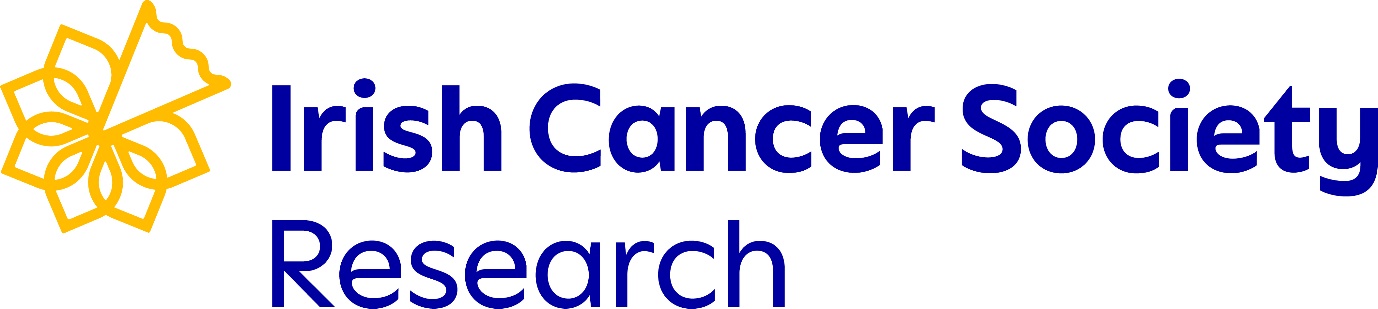 Fellow/Supervisor/Mentor Curriculum Vitae – (max 3 pages)EmploymentPlease detail current and previous positions held including start and end date, job title and university/ hospital/ business/ institution where you were employed.Professional RegistrationsPlease detail all professional memberships and registrations to date.Academic QualificationsPlease detail academic and professional qualifications including start and end dates for each qualification. Research GrantsPlease provide details of the 3 most recent research grants you have been awarded. Please start with the most recent.PublicationsPlease detail your 5 most relevant, senior author (first, joint-first, or last author), peer-reviewed publications. Please include year of publication, authors, publication title, name of the publication/journal, DOI, and a URL link if available. Please start with the most recent publication and underline your name.Supervisor/Mentorship ActivitiesPlease provide a count of all supervising and mentoring positions to date.Name: Correspondence Address: Email: Correspondence Address: Years (From-To)PositionInstitutionYears(From-To)Qualification (e.g., MSc, PhD)Course (e.g., Occupational Therapy)InstitutionGrant TitleGrant CodeFunding BodyAward DateGrant ValueYour Role€€ Total Grant Funding to Date:Total Grant Funding to Date:Total Grant Funding to Date:€€€a.b.c.d.e.Total Number of Publications:Total Number of Publications:Total Number of citations:H-IndexSource of Data (e.g., Scopus)Source of Data (e.g., Scopus)Hyperlink to ProfileHyperlink to ProfileCurrentCurrentCurrentPreviousPreviousPreviousMScPhDPost-doctoralMScPhDPost-doctoral